MEMORANDUMTO:		High School PrincipalsTHRU:		Brian Schultz, Chief Academic Officer		Chuck Nusinov, Executive Director for Learning and TeachingFROM:	Becky Graf, Director of HumanitiesMichele Henriquez, Global Studies Specialist (Contact person, michelel.henriquez@cms.k12.nc.us or 980-343-2689)		DATE:		January 13, 2016SUBJECT:	British American Business Council 2016 Study Abroad OpportunityCMS JUNIORS - Enter To Win A Two-Week All-Expenses Paid Trip To England!The British American Business Council of North Carolina sponsors the ACS British Studies program. This program is a twelve-day study/travel event in England that strives to bring British history to life by enabling students to explore and connect with 400 years of British history. Four students will be chosen from the Charlotte-Mecklenburg School District.To enter students submit a 90 second, digital, multi-media presentation answering one of the two questions listed below in the nomination form. Any current junior-year student (rising senior) between the ages of 15-18 is eligible to enter. Acceptable presentation formats are: Apple QuickTime Video .MOV files, MP4 files, Adobe Flash Video files, YouTube Videos, PowerPoint Presentations, etc. Encourage students to be creative. The presentation must include both audio and visuals (video, pictures, drawings, etc.) to present ideas. Deadline for submissions is Friday, January 29, 2016.Late submissions will not be accepted.  The two-week program will take place in the U.K. from June 20 through July 2, 2016.All submissions (including the completed entry form) should be sent via Dropbox using the following link:https://www.dropbox.com/sh/lhrhdwgoty6l4k3/AAD6ITNLkwDuCtUMkt98IW6Ua?dl=0The students chosen win a trip airfare from Charlotte to London, meals and accommodation provided by the BABCNC. A valid passport must be obtained prior to travel dates. Please allow 2 months for processing.  The BABC Education Committee encourages students who have not traveled previously to the UK and Europe to enter.Representatives from BABCNC and CMS will review all submissions and select 10-14 finalists. Finalists may be called for a face-to-face interview during the week of February 8th, 2016, with the BABCNC Education Committee. Four students will be chosen to attend the two-week program and will be notified by Monday, March 14, 2016.   All communication will be via the high school Principal and BABCNC.All submissions (including the completed entry form) should be sent by Friday, January 29, 2016 via Dropbox using the following link:https://www.dropbox.com/sh/lhrhdwgoty6l4k3/AAD6ITNLkwDuCtUMkt98IW6Ua?dl=0For more information contact: Phyllis Croutch at 980-343-6618.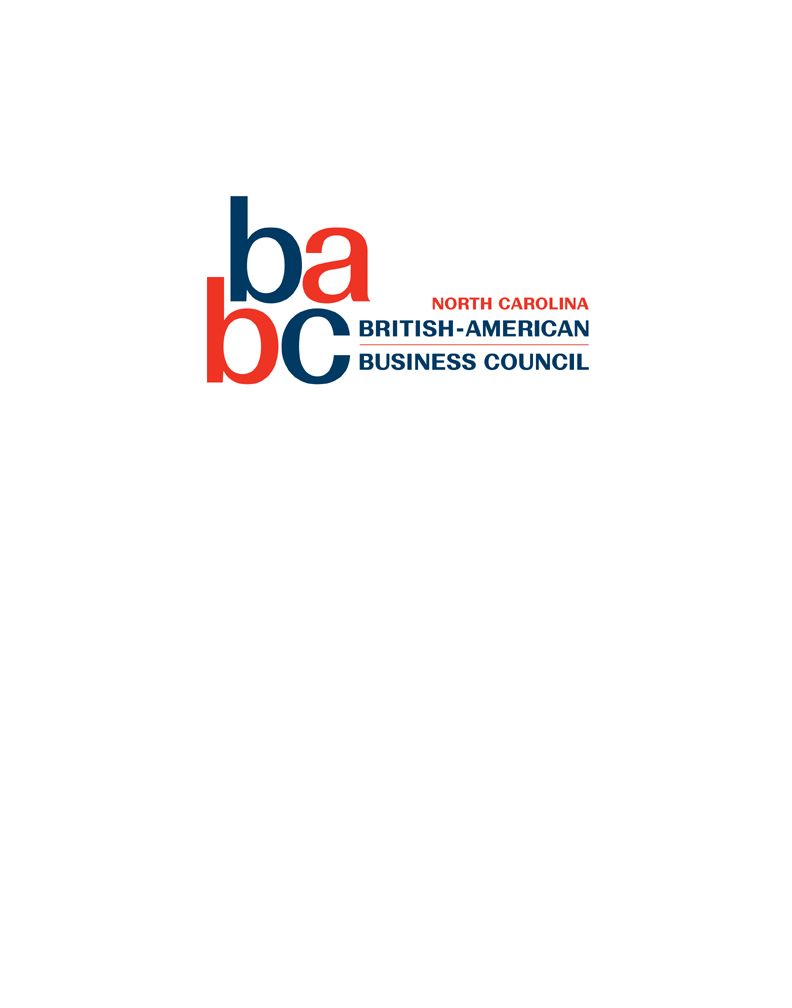 